О внесении измененияв постановление Администрации города Когалыма от 11.10.2013 №2908В соответствии со статьёй 179 Бюджетного кодекса Российской Федерации, Уставом города Когалым, решением Думы города Когалыма от 02.02.2022 №60-ГД «О внесении изменений в решение Думы города Когалыма от 15.12.2021 №43-ГД», постановлением Администрации города Когалыма от 28.10.2021 №2193 «О порядке разработки и реализации муниципальных программ города Когалыма», в связи с уточнением финансового обеспечения основных мероприятий программы, корректировкой значений целевых показателей.1. В постановление Администрации города Когалыма от 11.10.2013 №2908 «Об утверждении муниципальной программы «Развитие жилищно-коммунального комплекса в городе Когалыме» (далее – постановление) внести следующее изменение:1.1. В преамбуле постановления слова «от 26.08.2013 №2514 «О муниципальных и ведомственных целевых программах»» заменить словами «от 28.10.2021 №2193 «О порядке разработки и реализации муниципальных программ города Когалыма»»;1.2. В приложении к постановлению (далее – Программа):1.2.1. Паспорт Программы изложить согласно приложению 1 к настоящему постановлению.1.2.2. Таблицу 1 Программы изложить согласно приложению 2 к настоящему постановлению.1.2.3. Таблицу 3 Программы изложить согласно приложению 3 к настоящему постановлению.1.2.4. Таблицу 4 Программы изложить согласно приложению 4 к настоящему постановлению.2. Муниципальному казённому учреждению «Управление жилищно-коммунального хозяйства города Когалыма (Э.Н.Голубцов) направить в юридическое управление Администрации города Когалыма текст постановления и приложения к нему, его реквизиты, сведения об источнике официального опубликования в порядке и сроки, предусмотренные распоряжением Администрации города Когалыма от 19.06.2013 №149-р                    «О мерах по формированию регистра муниципальных нормативных правовых актов Ханты-Мансийского автономного округа - Югры» для дальнейшего направления в Управление государственной регистрации нормативных правовых актов Аппарата Губернатора Ханты-Мансийского автономного округа - Югры.3. Опубликовать настоящее постановление и приложения к нему в газете «Когалымский вестник» и разместить на официальном сайте Администрации города Когалыма в информационно-телекоммуникационной сети «Интернет» (www.admkogalym.ru).4. Контроль за выполнением настоящего постановления возложить на заместителя главы города Когалыма В.В.Пчелинцева.					Приложение 1					к постановлению Администрации					города КогалымаПаспортмуниципальной программы города Когалыма«Развитие жилищно-коммунального комплекса в городе Когалыме»(далее – муниципальная программа)					Приложение 2					к постановлению Администрации					города КогалымаТаблица 1Распределение финансовых ресурсов муниципальной программы (по годам)					Приложение 3					к постановлению Администрации					города КогалымаТаблица 3Перечень реализуемых объектов на 2022 год и на плановый период 2023 и 2024 годов, включая приобретение объектов недвижимого имущества, объектов, создаваемых в соответствии с соглашениями о муниципально-частном партнерстве (государственно-частном партнерстве) и концессионными соглашениями (заполняется в случае наличия объектов) тыс. рублей					Приложение 4					к постановлению Администрации					города КогалымаТаблица 4Перечень объектов капитального строительства (заполняется при планировании объектов капитального строительства)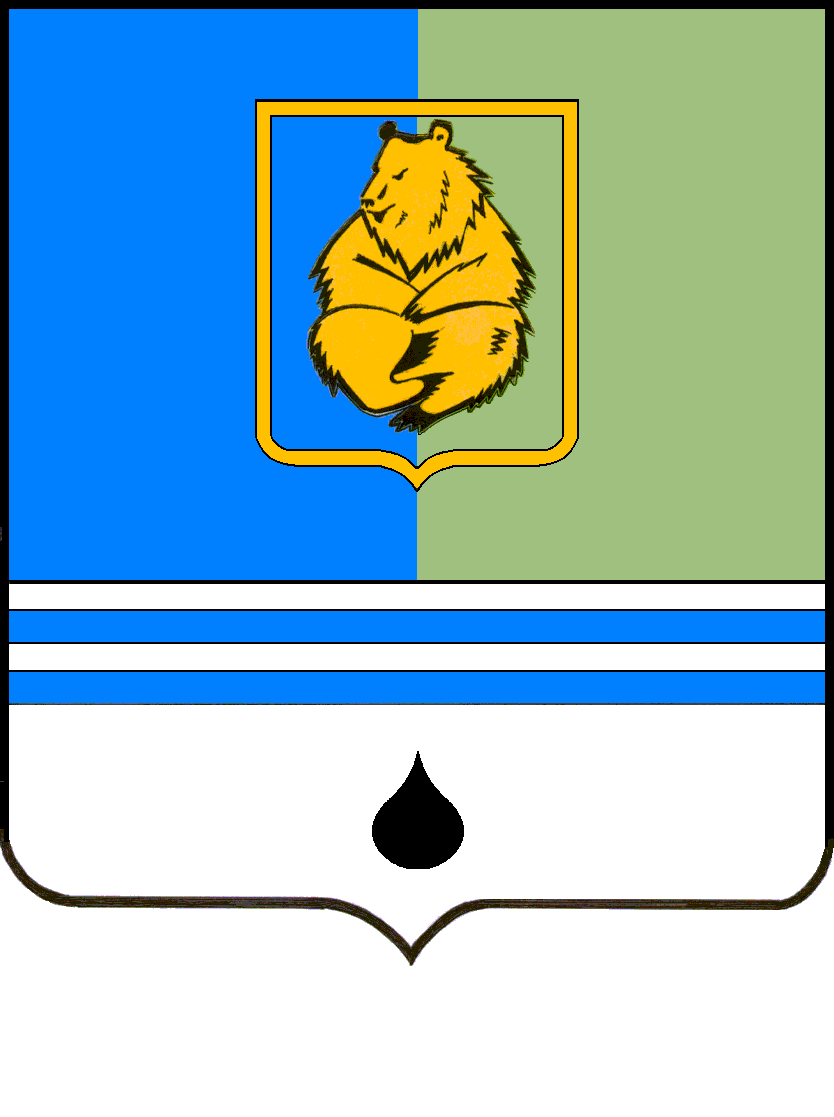 ПОСТАНОВЛЕНИЕАДМИНИСТРАЦИИ ГОРОДА КОГАЛЫМАХанты-Мансийского автономного округа - ЮгрыПОСТАНОВЛЕНИЕАДМИНИСТРАЦИИ ГОРОДА КОГАЛЫМАХанты-Мансийского автономного округа - ЮгрыПОСТАНОВЛЕНИЕАДМИНИСТРАЦИИ ГОРОДА КОГАЛЫМАХанты-Мансийского автономного округа - ЮгрыПОСТАНОВЛЕНИЕАДМИНИСТРАЦИИ ГОРОДА КОГАЛЫМАХанты-Мансийского автономного округа - Югрыот [Дата документа]от [Дата документа]№ [Номер документа]№ [Номер документа]от [Дата документа] № [Номер документа]Наименование муниципальной программыРазвитие жилищно-коммунального комплекса в городе КогалымеСроки реализации муниципальной программы2022-2026 годыКуратор муниципальной программы Заместитель главы города Когалыма Пчелинцев Виктор ВладимировичЗаместитель главы города Когалыма Пчелинцев Виктор ВладимировичЗаместитель главы города Когалыма Пчелинцев Виктор ВладимировичОтветственный исполнитель муниципальной программы Муниципальное казённое учреждение «Управление жилищно-коммунального хозяйства города Когалыма» (далее - МКУ «УЖКХ г. Когалыма»)Муниципальное казённое учреждение «Управление жилищно-коммунального хозяйства города Когалыма» (далее - МКУ «УЖКХ г. Когалыма»)Муниципальное казённое учреждение «Управление жилищно-коммунального хозяйства города Когалыма» (далее - МКУ «УЖКХ г. Когалыма»)Соисполнители муниципальной программыКомитет по управлению муниципальным имуществом Администрации города Когалыма (далее - КУМИ)Муниципальное казенное учреждение «Управление капитального строительства города Когалыма» (далее - МКУ «УКС г. Когалыма»)Комитет по управлению муниципальным имуществом Администрации города Когалыма (далее - КУМИ)Муниципальное казенное учреждение «Управление капитального строительства города Когалыма» (далее - МКУ «УКС г. Когалыма»)Комитет по управлению муниципальным имуществом Администрации города Когалыма (далее - КУМИ)Муниципальное казенное учреждение «Управление капитального строительства города Когалыма» (далее - МКУ «УКС г. Когалыма»)Национальная цель---Цели муниципальной программы Обеспечение надежности и качества предоставления жилищно-коммунальных услуг населению города КогалымаОбеспечение надежности и качества предоставления жилищно-коммунальных услуг населению города КогалымаОбеспечение надежности и качества предоставления жилищно-коммунальных услуг населению города КогалымаЗадачи муниципальной программы1. Проведение капитального ремонта многоквартирных домов.2. Привлечение долгосрочных частных инвестиций.3. Повышение эффективности управления и содержания общего имущества многоквартирных домов.1. Проведение капитального ремонта многоквартирных домов.2. Привлечение долгосрочных частных инвестиций.3. Повышение эффективности управления и содержания общего имущества многоквартирных домов.1. Проведение капитального ремонта многоквартирных домов.2. Привлечение долгосрочных частных инвестиций.3. Повышение эффективности управления и содержания общего имущества многоквартирных домов.Подпрограммы1. Содействие проведению капитального ремонта многоквартирных домов.2. Поддержка частных инвестиций в жилищно-коммунальный комплекс и обеспечение безубыточной деятельности организаций коммунального комплекса, осуществляющих регулируемую деятельность в сфере теплоснабжения, водоснабжения, водоотведения.3. Создание условий для обеспечения качественными коммунальными услугами.1. Содействие проведению капитального ремонта многоквартирных домов.2. Поддержка частных инвестиций в жилищно-коммунальный комплекс и обеспечение безубыточной деятельности организаций коммунального комплекса, осуществляющих регулируемую деятельность в сфере теплоснабжения, водоснабжения, водоотведения.3. Создание условий для обеспечения качественными коммунальными услугами.1. Содействие проведению капитального ремонта многоквартирных домов.2. Поддержка частных инвестиций в жилищно-коммунальный комплекс и обеспечение безубыточной деятельности организаций коммунального комплекса, осуществляющих регулируемую деятельность в сфере теплоснабжения, водоснабжения, водоотведения.3. Создание условий для обеспечения качественными коммунальными услугами.Целевые показатели муниципальной программы№п/п Наименование целевого показателя Документ – основание Значение показателя по годамЗначение показателя по годамЗначение показателя по годамЗначение показателя по годамЗначение показателя по годамЗначение показателя по годамЗначение показателя по годамЗначение показателя по годамЦелевые показатели муниципальной программы№п/п Наименование целевого показателя Документ – основание Базовое значение 2022 год2023 год2024 год2025 год2026 годНа момент окончания реализации муниципальной программы Ответственный исполнитель/ соисполнитель за достижение показателяЦелевые показатели муниципальной программыСтроительство, реконструкция объектов инженерной и коммунальной  инфраструктуры (мощность мВт, мощность м.п. трассы)Постановление Администрации города Когалыма от 25.06.2021 №1314 «Об утвержденииактуализированнойсхемы теплоснабжениягорода Когалыма».Показатель имеет фактический объем и отражает мощность реконструируемого объекта на момент завершения проекта модернизации по объекту «Блочная котельная по улице Комсомольская»714000014МКУ «УЖКХ г. Когалыма»/КУМИПостановление Администрации города Когалыма от 25.06.2021 №1314 «Об утвержденииактуализированнойсхемы теплоснабжениягорода Когалыма».Показатель имеет фактический объем и отражает мощность реконструируемого объекта на момент завершения проекта модернизации по объекту «Реконструкция котельной №1 (Арочник) в городе Когалыме»35,553,4000053,4МКУ «УЖКХ г. Когалыма»/КУМИПостановление Администрации города Когалыма от 25.06.2021 №1314 «Об утвержденииактуализированнойсхемы теплоснабжениягорода Когалыма».Проведение строительно-монтажных работ по объектам МКУ «УКС г. Когалыма».Показатель имеет фактический объем (метры погонные трассы). 849,854708,000004708,0МКУ «УЖКХ г. Когалыма»/ МКУ «УКС г. Когалыма»Параметры финансового обеспечения муниципальной программыИсточники финансированияРасходы по годам (тыс. рублей)Расходы по годам (тыс. рублей)Расходы по годам (тыс. рублей)Расходы по годам (тыс. рублей)Расходы по годам (тыс. рублей)Расходы по годам (тыс. рублей)Расходы по годам (тыс. рублей)Параметры финансового обеспечения муниципальной программыИсточники финансированияВсего202220232024202420252026Параметры финансового обеспечения муниципальной программывсего377 595,30364 471,503 016,99185,19185,1460,9460,9Параметры финансового обеспечения муниципальной программыфедеральный бюджет85 723,585 723,50,00,00,00,00,0Параметры финансового обеспечения муниципальной программыбюджет автономного округа12 836,23 812,12 044,86 979,36 979,30,00,0Параметры финансового обеспечения муниципальной программыместный бюджет90 497,6086 397,90972,12 205,82 205,8460,9460,9Параметры финансового обеспечения муниципальной программыиные источники финансирования188 538,00188 538,000,00,00,00,00,0Параметры финансового обеспечения портфеля проектов, проекта, направленных в том числе на реализацию в автономном округе) национальных проектов (программ) Российской Федерации участие, в котором принимает город Когалым Источники финансированияРасходы по годам (тыс. рублей)Расходы по годам (тыс. рублей)Расходы по годам (тыс. рублей)Расходы по годам (тыс. рублей)Расходы по годам (тыс. рублей)Расходы по годам (тыс. рублей)Расходы по годам (тыс. рублей)Параметры финансового обеспечения портфеля проектов, проекта, направленных в том числе на реализацию в автономном округе) национальных проектов (программ) Российской Федерации участие, в котором принимает город Когалым Источники финансированияВсего202220232024202420252026Параметры финансового обеспечения портфеля проектов, проекта, направленных в том числе на реализацию в автономном округе) национальных проектов (программ) Российской Федерации участие, в котором принимает город Когалым всего0,00,00,00,00,00,00,0Параметры финансового обеспечения портфеля проектов, проекта, направленных в том числе на реализацию в автономном округе) национальных проектов (программ) Российской Федерации участие, в котором принимает город Когалым федеральный бюджет0,00,00,00,00,00,00,0Параметры финансового обеспечения портфеля проектов, проекта, направленных в том числе на реализацию в автономном округе) национальных проектов (программ) Российской Федерации участие, в котором принимает город Когалым бюджет автономного округа0,00,00,00,00,00,00,0Параметры финансового обеспечения портфеля проектов, проекта, направленных в том числе на реализацию в автономном округе) национальных проектов (программ) Российской Федерации участие, в котором принимает город Когалым местный бюджет0,00,00,00,00,00,00,0Параметры финансового обеспечения портфеля проектов, проекта, направленных в том числе на реализацию в автономном округе) национальных проектов (программ) Российской Федерации участие, в котором принимает город Когалым иные источники финансирования0,00,00,00,00,00,00,0Объем налоговых расходов города КогалымаРасходы по годам (тыс. рублей)Расходы по годам (тыс. рублей)Расходы по годам (тыс. рублей)Расходы по годам (тыс. рублей)Расходы по годам (тыс. рублей)Расходы по годам (тыс. рублей)Расходы по годам (тыс. рублей)Объем налоговых расходов города КогалымаВсего202220232023202420252026-------от [Дата документа] № [Номер документа]Номер структурного элемента (основного мероприятия)Структурный элемент (основное мероприятие) муниципальной программы)Структурный элемент (основное мероприятие) муниципальной программы)Ответственный исполнитель/соисполнитель, учреждение, организацияОтветственный исполнитель/соисполнитель, учреждение, организацияОтветственный исполнитель/соисполнитель, учреждение, организацияОтветственный исполнитель/соисполнитель, учреждение, организацияИсточники финансированияИсточники финансированияИсточники финансированияФинансовые затраты на реализацию (тыс. рублей)Финансовые затраты на реализацию (тыс. рублей)Финансовые затраты на реализацию (тыс. рублей)Финансовые затраты на реализацию (тыс. рублей)Финансовые затраты на реализацию (тыс. рублей)Финансовые затраты на реализацию (тыс. рублей)Финансовые затраты на реализацию (тыс. рублей)Финансовые затраты на реализацию (тыс. рублей)Финансовые затраты на реализацию (тыс. рублей)Финансовые затраты на реализацию (тыс. рублей)Финансовые затраты на реализацию (тыс. рублей)Финансовые затраты на реализацию (тыс. рублей)Финансовые затраты на реализацию (тыс. рублей)Финансовые затраты на реализацию (тыс. рублей)Финансовые затраты на реализацию (тыс. рублей)Финансовые затраты на реализацию (тыс. рублей)Финансовые затраты на реализацию (тыс. рублей)Финансовые затраты на реализацию (тыс. рублей)Номер структурного элемента (основного мероприятия)Структурный элемент (основное мероприятие) муниципальной программы)Структурный элемент (основное мероприятие) муниципальной программы)Ответственный исполнитель/соисполнитель, учреждение, организацияОтветственный исполнитель/соисполнитель, учреждение, организацияОтветственный исполнитель/соисполнитель, учреждение, организацияОтветственный исполнитель/соисполнитель, учреждение, организацияИсточники финансированияИсточники финансированияИсточники финансированиявсеговсеговсеговсегов том числев том числев том числев том числев том числев том числев том числев том числев том числев том числев том числев том числев том числев том числеНомер структурного элемента (основного мероприятия)Структурный элемент (основное мероприятие) муниципальной программы)Структурный элемент (основное мероприятие) муниципальной программы)Ответственный исполнитель/соисполнитель, учреждение, организацияОтветственный исполнитель/соисполнитель, учреждение, организацияОтветственный исполнитель/соисполнитель, учреждение, организацияОтветственный исполнитель/соисполнитель, учреждение, организацияИсточники финансированияИсточники финансированияИсточники финансированиявсеговсеговсеговсего2022 год2022 год2022 год2022 год2023 год2023 год2023 год2023 год2024 год2024 год2025 год2025 год2026 год2026 год122333344455556666777788991010Цель «Обеспечение надежности и качества предоставления жилищно-коммунальных услуг населению города Когалыма»Цель «Обеспечение надежности и качества предоставления жилищно-коммунальных услуг населению города Когалыма»Цель «Обеспечение надежности и качества предоставления жилищно-коммунальных услуг населению города Когалыма»Цель «Обеспечение надежности и качества предоставления жилищно-коммунальных услуг населению города Когалыма»Цель «Обеспечение надежности и качества предоставления жилищно-коммунальных услуг населению города Когалыма»Цель «Обеспечение надежности и качества предоставления жилищно-коммунальных услуг населению города Когалыма»Цель «Обеспечение надежности и качества предоставления жилищно-коммунальных услуг населению города Когалыма»Цель «Обеспечение надежности и качества предоставления жилищно-коммунальных услуг населению города Когалыма»Цель «Обеспечение надежности и качества предоставления жилищно-коммунальных услуг населению города Когалыма»Цель «Обеспечение надежности и качества предоставления жилищно-коммунальных услуг населению города Когалыма»Цель «Обеспечение надежности и качества предоставления жилищно-коммунальных услуг населению города Когалыма»Цель «Обеспечение надежности и качества предоставления жилищно-коммунальных услуг населению города Когалыма»Цель «Обеспечение надежности и качества предоставления жилищно-коммунальных услуг населению города Когалыма»Цель «Обеспечение надежности и качества предоставления жилищно-коммунальных услуг населению города Когалыма»Цель «Обеспечение надежности и качества предоставления жилищно-коммунальных услуг населению города Когалыма»Цель «Обеспечение надежности и качества предоставления жилищно-коммунальных услуг населению города Когалыма»Цель «Обеспечение надежности и качества предоставления жилищно-коммунальных услуг населению города Когалыма»Цель «Обеспечение надежности и качества предоставления жилищно-коммунальных услуг населению города Когалыма»Цель «Обеспечение надежности и качества предоставления жилищно-коммунальных услуг населению города Когалыма»Цель «Обеспечение надежности и качества предоставления жилищно-коммунальных услуг населению города Когалыма»Цель «Обеспечение надежности и качества предоставления жилищно-коммунальных услуг населению города Когалыма»Цель «Обеспечение надежности и качества предоставления жилищно-коммунальных услуг населению города Когалыма»Цель «Обеспечение надежности и качества предоставления жилищно-коммунальных услуг населению города Когалыма»Цель «Обеспечение надежности и качества предоставления жилищно-коммунальных услуг населению города Когалыма»Цель «Обеспечение надежности и качества предоставления жилищно-коммунальных услуг населению города Когалыма»Цель «Обеспечение надежности и качества предоставления жилищно-коммунальных услуг населению города Когалыма»Цель «Обеспечение надежности и качества предоставления жилищно-коммунальных услуг населению города Когалыма»Цель «Обеспечение надежности и качества предоставления жилищно-коммунальных услуг населению города Когалыма»Задача №1 «Проведение капитального ремонта многоквартирных домов»Задача №1 «Проведение капитального ремонта многоквартирных домов»Задача №1 «Проведение капитального ремонта многоквартирных домов»Задача №1 «Проведение капитального ремонта многоквартирных домов»Задача №1 «Проведение капитального ремонта многоквартирных домов»Задача №1 «Проведение капитального ремонта многоквартирных домов»Задача №1 «Проведение капитального ремонта многоквартирных домов»Задача №1 «Проведение капитального ремонта многоквартирных домов»Задача №1 «Проведение капитального ремонта многоквартирных домов»Задача №1 «Проведение капитального ремонта многоквартирных домов»Задача №1 «Проведение капитального ремонта многоквартирных домов»Задача №1 «Проведение капитального ремонта многоквартирных домов»Задача №1 «Проведение капитального ремонта многоквартирных домов»Задача №1 «Проведение капитального ремонта многоквартирных домов»Задача №1 «Проведение капитального ремонта многоквартирных домов»Задача №1 «Проведение капитального ремонта многоквартирных домов»Задача №1 «Проведение капитального ремонта многоквартирных домов»Задача №1 «Проведение капитального ремонта многоквартирных домов»Задача №1 «Проведение капитального ремонта многоквартирных домов»Задача №1 «Проведение капитального ремонта многоквартирных домов»Задача №1 «Проведение капитального ремонта многоквартирных домов»Задача №1 «Проведение капитального ремонта многоквартирных домов»Задача №1 «Проведение капитального ремонта многоквартирных домов»Задача №1 «Проведение капитального ремонта многоквартирных домов»Задача №1 «Проведение капитального ремонта многоквартирных домов»Задача №1 «Проведение капитального ремонта многоквартирных домов»Задача №1 «Проведение капитального ремонта многоквартирных домов»Задача №1 «Проведение капитального ремонта многоквартирных домов»Подпрограмма 1 «Содействие проведению капитального ремонта многоквартирных домов»Подпрограмма 1 «Содействие проведению капитального ремонта многоквартирных домов»Подпрограмма 1 «Содействие проведению капитального ремонта многоквартирных домов»Подпрограмма 1 «Содействие проведению капитального ремонта многоквартирных домов»Подпрограмма 1 «Содействие проведению капитального ремонта многоквартирных домов»Подпрограмма 1 «Содействие проведению капитального ремонта многоквартирных домов»Подпрограмма 1 «Содействие проведению капитального ремонта многоквартирных домов»Подпрограмма 1 «Содействие проведению капитального ремонта многоквартирных домов»Подпрограмма 1 «Содействие проведению капитального ремонта многоквартирных домов»Подпрограмма 1 «Содействие проведению капитального ремонта многоквартирных домов»Подпрограмма 1 «Содействие проведению капитального ремонта многоквартирных домов»Подпрограмма 1 «Содействие проведению капитального ремонта многоквартирных домов»Подпрограмма 1 «Содействие проведению капитального ремонта многоквартирных домов»Подпрограмма 1 «Содействие проведению капитального ремонта многоквартирных домов»Подпрограмма 1 «Содействие проведению капитального ремонта многоквартирных домов»Подпрограмма 1 «Содействие проведению капитального ремонта многоквартирных домов»Подпрограмма 1 «Содействие проведению капитального ремонта многоквартирных домов»Подпрограмма 1 «Содействие проведению капитального ремонта многоквартирных домов»Подпрограмма 1 «Содействие проведению капитального ремонта многоквартирных домов»Подпрограмма 1 «Содействие проведению капитального ремонта многоквартирных домов»Подпрограмма 1 «Содействие проведению капитального ремонта многоквартирных домов»Подпрограмма 1 «Содействие проведению капитального ремонта многоквартирных домов»Подпрограмма 1 «Содействие проведению капитального ремонта многоквартирных домов»Подпрограмма 1 «Содействие проведению капитального ремонта многоквартирных домов»Подпрограмма 1 «Содействие проведению капитального ремонта многоквартирных домов»Подпрограмма 1 «Содействие проведению капитального ремонта многоквартирных домов»Подпрограмма 1 «Содействие проведению капитального ремонта многоквартирных домов»Подпрограмма 1 «Содействие проведению капитального ремонта многоквартирных домов»Процессная частьПроцессная частьПроцессная частьПроцессная частьПроцессная частьПроцессная частьПроцессная частьПроцессная частьПроцессная частьПроцессная частьПроцессная частьПроцессная частьПроцессная частьПроцессная частьПроцессная частьПроцессная частьПроцессная частьПроцессная частьПроцессная частьПроцессная частьПроцессная частьПроцессная частьПроцессная частьПроцессная частьПроцессная частьПроцессная частьПроцессная частьПроцессная часть1.1.Обеспечение мероприятий по проведению капитального ремонта многоквартирных домов 
(3)Обеспечение мероприятий по проведению капитального ремонта многоквартирных домов 
(3)Обеспечение мероприятий по проведению капитального ремонта многоквартирных домов 
(3)Обеспечение мероприятий по проведению капитального ремонта многоквартирных домов 
(3)МКУ «УЖКХ г. Когалыма»МКУ «УЖКХ г. Когалыма»всеговсеговсего2 304,502 304,502 304,502 304,50460,90460,90460,90460,90460,90460,90460,90460,90460,90460,90460,90460,90460,90460,901.1.Обеспечение мероприятий по проведению капитального ремонта многоквартирных домов 
(3)Обеспечение мероприятий по проведению капитального ремонта многоквартирных домов 
(3)Обеспечение мероприятий по проведению капитального ремонта многоквартирных домов 
(3)Обеспечение мероприятий по проведению капитального ремонта многоквартирных домов 
(3)МКУ «УЖКХ г. Когалыма»МКУ «УЖКХ г. Когалыма»федеральный бюджетфедеральный бюджетфедеральный бюджет0,000,000,000,000,000,000,000,000,000,000,000,000,000,000,000,000,000,001.1.Обеспечение мероприятий по проведению капитального ремонта многоквартирных домов 
(3)Обеспечение мероприятий по проведению капитального ремонта многоквартирных домов 
(3)Обеспечение мероприятий по проведению капитального ремонта многоквартирных домов 
(3)Обеспечение мероприятий по проведению капитального ремонта многоквартирных домов 
(3)МКУ «УЖКХ г. Когалыма»МКУ «УЖКХ г. Когалыма»бюджет автономного округабюджет автономного округабюджет автономного округа0,000,000,000,000,000,000,000,000,000,000,000,000,000,000,000,000,000,001.1.Обеспечение мероприятий по проведению капитального ремонта многоквартирных домов 
(3)Обеспечение мероприятий по проведению капитального ремонта многоквартирных домов 
(3)Обеспечение мероприятий по проведению капитального ремонта многоквартирных домов 
(3)Обеспечение мероприятий по проведению капитального ремонта многоквартирных домов 
(3)МКУ «УЖКХ г. Когалыма»МКУ «УЖКХ г. Когалыма»бюджет города Когалымабюджет города Когалымабюджет города Когалыма2 304,502 304,502 304,502 304,50460,90460,90460,90460,90460,90460,90460,90460,90460,90460,90460,90460,90460,90460,901.1.Обеспечение мероприятий по проведению капитального ремонта многоквартирных домов 
(3)Обеспечение мероприятий по проведению капитального ремонта многоквартирных домов 
(3)Обеспечение мероприятий по проведению капитального ремонта многоквартирных домов 
(3)Обеспечение мероприятий по проведению капитального ремонта многоквартирных домов 
(3)МКУ «УЖКХ г. Когалыма»МКУ «УЖКХ г. Когалыма»иные источники финансированияиные источники финансированияиные источники финансирования0,000,000,000,000,000,000,000,000,000,000,000,000,000,000,000,000,000,001.1.1.Предоставление субсидии на оказание дополнительной помощи при возникновении неотложной необходимости в проведении капитального ремонта общего имущества в многоквартирном доме Предоставление субсидии на оказание дополнительной помощи при возникновении неотложной необходимости в проведении капитального ремонта общего имущества в многоквартирном доме Предоставление субсидии на оказание дополнительной помощи при возникновении неотложной необходимости в проведении капитального ремонта общего имущества в многоквартирном доме Предоставление субсидии на оказание дополнительной помощи при возникновении неотложной необходимости в проведении капитального ремонта общего имущества в многоквартирном доме МКУ «УЖКХ г. Когалыма»МКУ «УЖКХ г. Когалыма»всеговсеговсего2 304,502 304,502 304,502 304,50460,90460,90460,90460,90460,90460,90460,90460,90460,90460,90460,90460,90460,90460,901.1.1.Предоставление субсидии на оказание дополнительной помощи при возникновении неотложной необходимости в проведении капитального ремонта общего имущества в многоквартирном доме Предоставление субсидии на оказание дополнительной помощи при возникновении неотложной необходимости в проведении капитального ремонта общего имущества в многоквартирном доме Предоставление субсидии на оказание дополнительной помощи при возникновении неотложной необходимости в проведении капитального ремонта общего имущества в многоквартирном доме Предоставление субсидии на оказание дополнительной помощи при возникновении неотложной необходимости в проведении капитального ремонта общего имущества в многоквартирном доме МКУ «УЖКХ г. Когалыма»МКУ «УЖКХ г. Когалыма»федеральный бюджетфедеральный бюджетфедеральный бюджет0,000,000,000,000,000,000,000,000,000,000,000,000,000,000,000,000,000,001.1.1.Предоставление субсидии на оказание дополнительной помощи при возникновении неотложной необходимости в проведении капитального ремонта общего имущества в многоквартирном доме Предоставление субсидии на оказание дополнительной помощи при возникновении неотложной необходимости в проведении капитального ремонта общего имущества в многоквартирном доме Предоставление субсидии на оказание дополнительной помощи при возникновении неотложной необходимости в проведении капитального ремонта общего имущества в многоквартирном доме Предоставление субсидии на оказание дополнительной помощи при возникновении неотложной необходимости в проведении капитального ремонта общего имущества в многоквартирном доме МКУ «УЖКХ г. Когалыма»МКУ «УЖКХ г. Когалыма»бюджет автономного округабюджет автономного округабюджет автономного округа0,000,000,000,000,000,000,000,000,000,000,000,000,000,000,000,000,000,001.1.1.Предоставление субсидии на оказание дополнительной помощи при возникновении неотложной необходимости в проведении капитального ремонта общего имущества в многоквартирном доме Предоставление субсидии на оказание дополнительной помощи при возникновении неотложной необходимости в проведении капитального ремонта общего имущества в многоквартирном доме Предоставление субсидии на оказание дополнительной помощи при возникновении неотложной необходимости в проведении капитального ремонта общего имущества в многоквартирном доме Предоставление субсидии на оказание дополнительной помощи при возникновении неотложной необходимости в проведении капитального ремонта общего имущества в многоквартирном доме МКУ «УЖКХ г. Когалыма»МКУ «УЖКХ г. Когалыма»бюджет города Когалымабюджет города Когалымабюджет города Когалыма2 304,502 304,502 304,502 304,50460,90460,90460,90460,90460,90460,90460,90460,90460,90460,90460,90460,90460,90460,901.1.1.Предоставление субсидии на оказание дополнительной помощи при возникновении неотложной необходимости в проведении капитального ремонта общего имущества в многоквартирном доме Предоставление субсидии на оказание дополнительной помощи при возникновении неотложной необходимости в проведении капитального ремонта общего имущества в многоквартирном доме Предоставление субсидии на оказание дополнительной помощи при возникновении неотложной необходимости в проведении капитального ремонта общего имущества в многоквартирном доме Предоставление субсидии на оказание дополнительной помощи при возникновении неотложной необходимости в проведении капитального ремонта общего имущества в многоквартирном доме МКУ «УЖКХ г. Когалыма»МКУ «УЖКХ г. Когалыма»иные источники финансированияиные источники финансированияиные источники финансирования0,000,000,000,000,000,000,000,000,000,000,000,000,000,000,000,000,000,001.1.2.Покраска, отделка фасадов зданий жилищного фонда, находящихся на территории города Когалыма Покраска, отделка фасадов зданий жилищного фонда, находящихся на территории города Когалыма Покраска, отделка фасадов зданий жилищного фонда, находящихся на территории города Когалыма Покраска, отделка фасадов зданий жилищного фонда, находящихся на территории города Когалыма МКУ «УЖКХ г. Когалыма»МКУ «УЖКХ г. Когалыма»всеговсеговсего0,000,000,000,000,000,000,000,000,000,000,000,000,000,000,000,000,000,001.1.2.Покраска, отделка фасадов зданий жилищного фонда, находящихся на территории города Когалыма Покраска, отделка фасадов зданий жилищного фонда, находящихся на территории города Когалыма Покраска, отделка фасадов зданий жилищного фонда, находящихся на территории города Когалыма Покраска, отделка фасадов зданий жилищного фонда, находящихся на территории города Когалыма МКУ «УЖКХ г. Когалыма»МКУ «УЖКХ г. Когалыма»федеральный бюджетфедеральный бюджетфедеральный бюджет0,000,000,000,000,000,000,000,000,000,000,000,000,000,000,000,000,000,001.1.2.Покраска, отделка фасадов зданий жилищного фонда, находящихся на территории города Когалыма Покраска, отделка фасадов зданий жилищного фонда, находящихся на территории города Когалыма Покраска, отделка фасадов зданий жилищного фонда, находящихся на территории города Когалыма Покраска, отделка фасадов зданий жилищного фонда, находящихся на территории города Когалыма МКУ «УЖКХ г. Когалыма»МКУ «УЖКХ г. Когалыма»бюджет автономного округабюджет автономного округабюджет автономного округа0,000,000,000,000,000,000,000,000,000,000,000,000,000,000,000,000,000,001.1.2.Покраска, отделка фасадов зданий жилищного фонда, находящихся на территории города Когалыма Покраска, отделка фасадов зданий жилищного фонда, находящихся на территории города Когалыма Покраска, отделка фасадов зданий жилищного фонда, находящихся на территории города Когалыма Покраска, отделка фасадов зданий жилищного фонда, находящихся на территории города Когалыма МКУ «УЖКХ г. Когалыма»МКУ «УЖКХ г. Когалыма»бюджет города Когалымабюджет города Когалымабюджет города Когалыма0,000,000,000,000,000,000,000,000,000,000,000,000,000,000,000,000,000,001.1.2.Покраска, отделка фасадов зданий жилищного фонда, находящихся на территории города Когалыма Покраска, отделка фасадов зданий жилищного фонда, находящихся на территории города Когалыма Покраска, отделка фасадов зданий жилищного фонда, находящихся на территории города Когалыма Покраска, отделка фасадов зданий жилищного фонда, находящихся на территории города Когалыма МКУ «УЖКХ г. Когалыма»МКУ «УЖКХ г. Когалыма»иные источники финансированияиные источники финансированияиные источники финансирования0,000,000,000,000,000,000,000,000,000,000,000,000,000,000,000,000,000,00Итого по подпрограмме 1Итого по подпрограмме 1Итого по подпрограмме 1Итого по подпрограмме 1Итого по подпрограмме 1всеговсеговсего2 304,502 304,502 304,502 304,50460,90460,90460,90460,90460,90460,90460,90460,90460,90460,90460,90460,90460,90460,90460,90Итого по подпрограмме 1Итого по подпрограмме 1Итого по подпрограмме 1Итого по подпрограмме 1Итого по подпрограмме 1федеральный бюджетфедеральный бюджетфедеральный бюджет0,000,000,000,000,000,000,000,000,000,000,000,000,000,000,000,000,000,000,00Итого по подпрограмме 1Итого по подпрограмме 1Итого по подпрограмме 1Итого по подпрограмме 1Итого по подпрограмме 1бюджет автономного округабюджет автономного округабюджет автономного округа0,000,000,000,000,000,000,000,000,000,000,000,000,000,000,000,000,000,000,00Итого по подпрограмме 1Итого по подпрограмме 1Итого по подпрограмме 1Итого по подпрограмме 1Итого по подпрограмме 1бюджет города Когалымабюджет города Когалымабюджет города Когалыма2 304,502 304,502 304,502 304,50460,90460,90460,90460,90460,90460,90460,90460,90460,90460,90460,90460,90460,90460,90460,90Итого по подпрограмме 1Итого по подпрограмме 1Итого по подпрограмме 1Итого по подпрограмме 1Итого по подпрограмме 1иные источники финансированияиные источники финансированияиные источники финансирования0,000,000,000,000,000,000,000,000,000,000,000,000,000,000,000,000,000,000,00в том числе:в том числе:в том числе:в том числе:в том числе:Процессная часть по подпрограмме 1Процессная часть по подпрограмме 1Процессная часть по подпрограмме 1Процессная часть по подпрограмме 1Процессная часть по подпрограмме 1всеговсеговсего2 304,502 304,502 304,502 304,50460,90460,90460,90460,90460,90460,90460,90460,90460,90460,90460,90460,90460,90460,90460,90Процессная часть по подпрограмме 1Процессная часть по подпрограмме 1Процессная часть по подпрограмме 1Процессная часть по подпрограмме 1Процессная часть по подпрограмме 1федеральный бюджетфедеральный бюджетфедеральный бюджет0,000,000,000,000,000,000,000,000,000,000,000,000,000,000,000,000,000,000,00Процессная часть по подпрограмме 1Процессная часть по подпрограмме 1Процессная часть по подпрограмме 1Процессная часть по подпрограмме 1Процессная часть по подпрограмме 1бюджет автономного округабюджет автономного округабюджет автономного округа0,000,000,000,000,000,000,000,000,000,000,000,000,000,000,000,000,000,000,00Процессная часть по подпрограмме 1Процессная часть по подпрограмме 1Процессная часть по подпрограмме 1Процессная часть по подпрограмме 1Процессная часть по подпрограмме 1бюджет города Когалымабюджет города Когалымабюджет города Когалыма2 304,502 304,502 304,502 304,50460,90460,90460,90460,90460,90460,90460,90460,90460,90460,90460,90460,90460,90460,90460,90Процессная часть по подпрограмме 1Процессная часть по подпрограмме 1Процессная часть по подпрограмме 1Процессная часть по подпрограмме 1Процессная часть по подпрограмме 1иные источники финансированияиные источники финансированияиные источники финансирования0,000,000,000,000,000,000,000,000,000,000,000,000,000,000,000,000,000,000,00Процессная часть по подпрограмме 1Процессная часть по подпрограмме 1Процессная часть по подпрограмме 1Процессная часть по подпрограмме 1Процессная часть по подпрограмме 1всеговсеговсего2 304,502 304,502 304,502 304,50460,90460,90460,90460,90460,90460,90460,90460,90460,90460,90460,90460,90460,90460,90460,90Задача №2 «Привлечение долгосрочных частных инвестиций»Задача №2 «Привлечение долгосрочных частных инвестиций»Задача №2 «Привлечение долгосрочных частных инвестиций»Задача №2 «Привлечение долгосрочных частных инвестиций»Задача №2 «Привлечение долгосрочных частных инвестиций»Задача №2 «Привлечение долгосрочных частных инвестиций»Задача №2 «Привлечение долгосрочных частных инвестиций»Задача №2 «Привлечение долгосрочных частных инвестиций»Задача №2 «Привлечение долгосрочных частных инвестиций»Задача №2 «Привлечение долгосрочных частных инвестиций»Задача №2 «Привлечение долгосрочных частных инвестиций»Задача №2 «Привлечение долгосрочных частных инвестиций»Задача №2 «Привлечение долгосрочных частных инвестиций»Задача №2 «Привлечение долгосрочных частных инвестиций»Задача №2 «Привлечение долгосрочных частных инвестиций»Задача №2 «Привлечение долгосрочных частных инвестиций»Задача №2 «Привлечение долгосрочных частных инвестиций»Задача №2 «Привлечение долгосрочных частных инвестиций»Задача №2 «Привлечение долгосрочных частных инвестиций»Задача №2 «Привлечение долгосрочных частных инвестиций»Задача №2 «Привлечение долгосрочных частных инвестиций»Задача №2 «Привлечение долгосрочных частных инвестиций»Задача №2 «Привлечение долгосрочных частных инвестиций»Задача №2 «Привлечение долгосрочных частных инвестиций»Задача №2 «Привлечение долгосрочных частных инвестиций»Задача №2 «Привлечение долгосрочных частных инвестиций»Задача №2 «Привлечение долгосрочных частных инвестиций»Задача №2 «Привлечение долгосрочных частных инвестиций»Подпрограмма 2. «Поддержка частных инвестиций в жилищно-коммунальный комплекс и обеспечение безубыточной деятельности организаций коммунального комплекса, осуществляющих регулируемую деятельность в сфере теплоснабжение, водоснабжения, водоотведения»Подпрограмма 2. «Поддержка частных инвестиций в жилищно-коммунальный комплекс и обеспечение безубыточной деятельности организаций коммунального комплекса, осуществляющих регулируемую деятельность в сфере теплоснабжение, водоснабжения, водоотведения»Подпрограмма 2. «Поддержка частных инвестиций в жилищно-коммунальный комплекс и обеспечение безубыточной деятельности организаций коммунального комплекса, осуществляющих регулируемую деятельность в сфере теплоснабжение, водоснабжения, водоотведения»Подпрограмма 2. «Поддержка частных инвестиций в жилищно-коммунальный комплекс и обеспечение безубыточной деятельности организаций коммунального комплекса, осуществляющих регулируемую деятельность в сфере теплоснабжение, водоснабжения, водоотведения»Подпрограмма 2. «Поддержка частных инвестиций в жилищно-коммунальный комплекс и обеспечение безубыточной деятельности организаций коммунального комплекса, осуществляющих регулируемую деятельность в сфере теплоснабжение, водоснабжения, водоотведения»Подпрограмма 2. «Поддержка частных инвестиций в жилищно-коммунальный комплекс и обеспечение безубыточной деятельности организаций коммунального комплекса, осуществляющих регулируемую деятельность в сфере теплоснабжение, водоснабжения, водоотведения»Подпрограмма 2. «Поддержка частных инвестиций в жилищно-коммунальный комплекс и обеспечение безубыточной деятельности организаций коммунального комплекса, осуществляющих регулируемую деятельность в сфере теплоснабжение, водоснабжения, водоотведения»Подпрограмма 2. «Поддержка частных инвестиций в жилищно-коммунальный комплекс и обеспечение безубыточной деятельности организаций коммунального комплекса, осуществляющих регулируемую деятельность в сфере теплоснабжение, водоснабжения, водоотведения»Подпрограмма 2. «Поддержка частных инвестиций в жилищно-коммунальный комплекс и обеспечение безубыточной деятельности организаций коммунального комплекса, осуществляющих регулируемую деятельность в сфере теплоснабжение, водоснабжения, водоотведения»Подпрограмма 2. «Поддержка частных инвестиций в жилищно-коммунальный комплекс и обеспечение безубыточной деятельности организаций коммунального комплекса, осуществляющих регулируемую деятельность в сфере теплоснабжение, водоснабжения, водоотведения»Подпрограмма 2. «Поддержка частных инвестиций в жилищно-коммунальный комплекс и обеспечение безубыточной деятельности организаций коммунального комплекса, осуществляющих регулируемую деятельность в сфере теплоснабжение, водоснабжения, водоотведения»Подпрограмма 2. «Поддержка частных инвестиций в жилищно-коммунальный комплекс и обеспечение безубыточной деятельности организаций коммунального комплекса, осуществляющих регулируемую деятельность в сфере теплоснабжение, водоснабжения, водоотведения»Подпрограмма 2. «Поддержка частных инвестиций в жилищно-коммунальный комплекс и обеспечение безубыточной деятельности организаций коммунального комплекса, осуществляющих регулируемую деятельность в сфере теплоснабжение, водоснабжения, водоотведения»Подпрограмма 2. «Поддержка частных инвестиций в жилищно-коммунальный комплекс и обеспечение безубыточной деятельности организаций коммунального комплекса, осуществляющих регулируемую деятельность в сфере теплоснабжение, водоснабжения, водоотведения»Подпрограмма 2. «Поддержка частных инвестиций в жилищно-коммунальный комплекс и обеспечение безубыточной деятельности организаций коммунального комплекса, осуществляющих регулируемую деятельность в сфере теплоснабжение, водоснабжения, водоотведения»Подпрограмма 2. «Поддержка частных инвестиций в жилищно-коммунальный комплекс и обеспечение безубыточной деятельности организаций коммунального комплекса, осуществляющих регулируемую деятельность в сфере теплоснабжение, водоснабжения, водоотведения»Подпрограмма 2. «Поддержка частных инвестиций в жилищно-коммунальный комплекс и обеспечение безубыточной деятельности организаций коммунального комплекса, осуществляющих регулируемую деятельность в сфере теплоснабжение, водоснабжения, водоотведения»Подпрограмма 2. «Поддержка частных инвестиций в жилищно-коммунальный комплекс и обеспечение безубыточной деятельности организаций коммунального комплекса, осуществляющих регулируемую деятельность в сфере теплоснабжение, водоснабжения, водоотведения»Подпрограмма 2. «Поддержка частных инвестиций в жилищно-коммунальный комплекс и обеспечение безубыточной деятельности организаций коммунального комплекса, осуществляющих регулируемую деятельность в сфере теплоснабжение, водоснабжения, водоотведения»Подпрограмма 2. «Поддержка частных инвестиций в жилищно-коммунальный комплекс и обеспечение безубыточной деятельности организаций коммунального комплекса, осуществляющих регулируемую деятельность в сфере теплоснабжение, водоснабжения, водоотведения»Подпрограмма 2. «Поддержка частных инвестиций в жилищно-коммунальный комплекс и обеспечение безубыточной деятельности организаций коммунального комплекса, осуществляющих регулируемую деятельность в сфере теплоснабжение, водоснабжения, водоотведения»Подпрограмма 2. «Поддержка частных инвестиций в жилищно-коммунальный комплекс и обеспечение безубыточной деятельности организаций коммунального комплекса, осуществляющих регулируемую деятельность в сфере теплоснабжение, водоснабжения, водоотведения»Подпрограмма 2. «Поддержка частных инвестиций в жилищно-коммунальный комплекс и обеспечение безубыточной деятельности организаций коммунального комплекса, осуществляющих регулируемую деятельность в сфере теплоснабжение, водоснабжения, водоотведения»Подпрограмма 2. «Поддержка частных инвестиций в жилищно-коммунальный комплекс и обеспечение безубыточной деятельности организаций коммунального комплекса, осуществляющих регулируемую деятельность в сфере теплоснабжение, водоснабжения, водоотведения»Подпрограмма 2. «Поддержка частных инвестиций в жилищно-коммунальный комплекс и обеспечение безубыточной деятельности организаций коммунального комплекса, осуществляющих регулируемую деятельность в сфере теплоснабжение, водоснабжения, водоотведения»Подпрограмма 2. «Поддержка частных инвестиций в жилищно-коммунальный комплекс и обеспечение безубыточной деятельности организаций коммунального комплекса, осуществляющих регулируемую деятельность в сфере теплоснабжение, водоснабжения, водоотведения»Подпрограмма 2. «Поддержка частных инвестиций в жилищно-коммунальный комплекс и обеспечение безубыточной деятельности организаций коммунального комплекса, осуществляющих регулируемую деятельность в сфере теплоснабжение, водоснабжения, водоотведения»Подпрограмма 2. «Поддержка частных инвестиций в жилищно-коммунальный комплекс и обеспечение безубыточной деятельности организаций коммунального комплекса, осуществляющих регулируемую деятельность в сфере теплоснабжение, водоснабжения, водоотведения»Процессная частьПроцессная частьПроцессная частьПроцессная частьПроцессная частьПроцессная частьПроцессная частьПроцессная частьПроцессная частьПроцессная частьПроцессная частьПроцессная частьПроцессная частьПроцессная частьПроцессная частьПроцессная частьПроцессная частьПроцессная частьПроцессная частьПроцессная частьПроцессная частьПроцессная частьПроцессная частьПроцессная частьПроцессная частьПроцессная частьПроцессная частьПроцессная часть2.1.Предоставление субсидий на реализацию полномочий в сфере жилищно-коммунального комплекса (1, I)Предоставление субсидий на реализацию полномочий в сфере жилищно-коммунального комплекса (1, I)Предоставление субсидий на реализацию полномочий в сфере жилищно-коммунального комплекса (1, I)Предоставление субсидий на реализацию полномочий в сфере жилищно-коммунального комплекса (1, I)МКУ «УЖКХ г. Когалыма» / КУМИвсеговсеговсего186 752,80186 752,80186 752,80186 752,80186 752,80186 752,80175 472,60175 472,60175 472,60175 472,602 556,002 556,002 556,002 556,008 724,208 724,200,000,000,002.1.Предоставление субсидий на реализацию полномочий в сфере жилищно-коммунального комплекса (1, I)Предоставление субсидий на реализацию полномочий в сфере жилищно-коммунального комплекса (1, I)Предоставление субсидий на реализацию полномочий в сфере жилищно-коммунального комплекса (1, I)Предоставление субсидий на реализацию полномочий в сфере жилищно-коммунального комплекса (1, I)МКУ «УЖКХ г. Когалыма» / КУМИфедеральный бюджетфедеральный бюджетфедеральный бюджет85 723,5085 723,5085 723,5085 723,5085 723,5085 723,5085 723,5085 723,5085 723,5085 723,500,000,000,000,000,000,000,000,000,002.1.Предоставление субсидий на реализацию полномочий в сфере жилищно-коммунального комплекса (1, I)Предоставление субсидий на реализацию полномочий в сфере жилищно-коммунального комплекса (1, I)Предоставление субсидий на реализацию полномочий в сфере жилищно-коммунального комплекса (1, I)Предоставление субсидий на реализацию полномочий в сфере жилищно-коммунального комплекса (1, I)МКУ «УЖКХ г. Когалыма» / КУМИбюджет автономного округабюджет автономного округабюджет автономного округа12 836,2012 836,2012 836,2012 836,2012 836,2012 836,203 812,103 812,103 812,103 812,102 044,802 044,802 044,802 044,806 979,306 979,300,000,000,002.1.Предоставление субсидий на реализацию полномочий в сфере жилищно-коммунального комплекса (1, I)Предоставление субсидий на реализацию полномочий в сфере жилищно-коммунального комплекса (1, I)Предоставление субсидий на реализацию полномочий в сфере жилищно-коммунального комплекса (1, I)Предоставление субсидий на реализацию полномочий в сфере жилищно-коммунального комплекса (1, I)МКУ «УЖКХ г. Когалыма» / КУМИбюджет города Когалымабюджет города Когалымабюджет города Когалыма88 193,1088 193,1088 193,1088 193,1088 193,1088 193,1085 937,0085 937,0085 937,0085 937,00511,20511,20511,20511,201 744,901 744,900,000,000,002.1.Предоставление субсидий на реализацию полномочий в сфере жилищно-коммунального комплекса (1, I)Предоставление субсидий на реализацию полномочий в сфере жилищно-коммунального комплекса (1, I)Предоставление субсидий на реализацию полномочий в сфере жилищно-коммунального комплекса (1, I)Предоставление субсидий на реализацию полномочий в сфере жилищно-коммунального комплекса (1, I)МКУ «УЖКХ г. Когалыма» / КУМИиные источники финансированияиные источники финансированияиные источники финансирования0,000,000,000,000,000,000,000,000,000,000,000,000,000,000,000,000,000,000,002.1.1.Предоставление субсидии концессионеру на создание, реконструкцию, модернизацию объектов коммунальной инфраструктуры, в том числе на возмещение понесенных затрат концессионера при выполнении мероприятий, предусмотренных концессионным соглашением Предоставление субсидии концессионеру на создание, реконструкцию, модернизацию объектов коммунальной инфраструктуры, в том числе на возмещение понесенных затрат концессионера при выполнении мероприятий, предусмотренных концессионным соглашением Предоставление субсидии концессионеру на создание, реконструкцию, модернизацию объектов коммунальной инфраструктуры, в том числе на возмещение понесенных затрат концессионера при выполнении мероприятий, предусмотренных концессионным соглашением Предоставление субсидии концессионеру на создание, реконструкцию, модернизацию объектов коммунальной инфраструктуры, в том числе на возмещение понесенных затрат концессионера при выполнении мероприятий, предусмотренных концессионным соглашением МКУ «УЖКХ г. Когалыма» / КУМИвсеговсеговсего16 045,4016 045,4016 045,4016 045,4016 045,4016 045,404 765,204 765,204 765,204 765,202 556,002 556,002 556,002 556,008 724,208 724,200,000,000,002.1.1.Предоставление субсидии концессионеру на создание, реконструкцию, модернизацию объектов коммунальной инфраструктуры, в том числе на возмещение понесенных затрат концессионера при выполнении мероприятий, предусмотренных концессионным соглашением Предоставление субсидии концессионеру на создание, реконструкцию, модернизацию объектов коммунальной инфраструктуры, в том числе на возмещение понесенных затрат концессионера при выполнении мероприятий, предусмотренных концессионным соглашением Предоставление субсидии концессионеру на создание, реконструкцию, модернизацию объектов коммунальной инфраструктуры, в том числе на возмещение понесенных затрат концессионера при выполнении мероприятий, предусмотренных концессионным соглашением Предоставление субсидии концессионеру на создание, реконструкцию, модернизацию объектов коммунальной инфраструктуры, в том числе на возмещение понесенных затрат концессионера при выполнении мероприятий, предусмотренных концессионным соглашением МКУ «УЖКХ г. Когалыма» / КУМИфедеральный бюджетфедеральный бюджетфедеральный бюджет0,000,000,000,000,000,000,000,000,000,000,000,000,000,000,000,000,000,000,002.1.1.Предоставление субсидии концессионеру на создание, реконструкцию, модернизацию объектов коммунальной инфраструктуры, в том числе на возмещение понесенных затрат концессионера при выполнении мероприятий, предусмотренных концессионным соглашением Предоставление субсидии концессионеру на создание, реконструкцию, модернизацию объектов коммунальной инфраструктуры, в том числе на возмещение понесенных затрат концессионера при выполнении мероприятий, предусмотренных концессионным соглашением Предоставление субсидии концессионеру на создание, реконструкцию, модернизацию объектов коммунальной инфраструктуры, в том числе на возмещение понесенных затрат концессионера при выполнении мероприятий, предусмотренных концессионным соглашением Предоставление субсидии концессионеру на создание, реконструкцию, модернизацию объектов коммунальной инфраструктуры, в том числе на возмещение понесенных затрат концессионера при выполнении мероприятий, предусмотренных концессионным соглашением МКУ «УЖКХ г. Когалыма» / КУМИбюджет автономного округабюджет автономного округабюджет автономного округа12 836,2012 836,2012 836,2012 836,2012 836,2012 836,203 812,103 812,103 812,103 812,102 044,802 044,802 044,802 044,806 979,306 979,300,000,000,002.1.1.Предоставление субсидии концессионеру на создание, реконструкцию, модернизацию объектов коммунальной инфраструктуры, в том числе на возмещение понесенных затрат концессионера при выполнении мероприятий, предусмотренных концессионным соглашением Предоставление субсидии концессионеру на создание, реконструкцию, модернизацию объектов коммунальной инфраструктуры, в том числе на возмещение понесенных затрат концессионера при выполнении мероприятий, предусмотренных концессионным соглашением Предоставление субсидии концессионеру на создание, реконструкцию, модернизацию объектов коммунальной инфраструктуры, в том числе на возмещение понесенных затрат концессионера при выполнении мероприятий, предусмотренных концессионным соглашением Предоставление субсидии концессионеру на создание, реконструкцию, модернизацию объектов коммунальной инфраструктуры, в том числе на возмещение понесенных затрат концессионера при выполнении мероприятий, предусмотренных концессионным соглашением МКУ «УЖКХ г. Когалыма» / КУМИбюджет города Когалымабюджет города Когалымабюджет города Когалыма3 209,203 209,203 209,203 209,203 209,203 209,20953,10953,10953,10953,10511,20511,20511,20511,201 744,901 744,900,000,000,002.1.1.Предоставление субсидии концессионеру на создание, реконструкцию, модернизацию объектов коммунальной инфраструктуры, в том числе на возмещение понесенных затрат концессионера при выполнении мероприятий, предусмотренных концессионным соглашением Предоставление субсидии концессионеру на создание, реконструкцию, модернизацию объектов коммунальной инфраструктуры, в том числе на возмещение понесенных затрат концессионера при выполнении мероприятий, предусмотренных концессионным соглашением Предоставление субсидии концессионеру на создание, реконструкцию, модернизацию объектов коммунальной инфраструктуры, в том числе на возмещение понесенных затрат концессионера при выполнении мероприятий, предусмотренных концессионным соглашением Предоставление субсидии концессионеру на создание, реконструкцию, модернизацию объектов коммунальной инфраструктуры, в том числе на возмещение понесенных затрат концессионера при выполнении мероприятий, предусмотренных концессионным соглашением МКУ «УЖКХ г. Когалыма» / КУМИиные источники финансированияиные источники финансированияиные источники финансирования0,000,000,000,000,000,000,000,000,000,000,000,000,000,000,000,000,000,000,002.1.2.2.1.2.Предоставление субсидии концессионеру на реконструкцию котельной №1 (Арочник) в городе КогалымеПредоставление субсидии концессионеру на реконструкцию котельной №1 (Арочник) в городе КогалымеМКУ «УЖКХ г. Когалыма»/
КУМИМКУ «УЖКХ г. Когалыма»/
КУМИМКУ «УЖКХ г. Когалыма»/
КУМИМКУ «УЖКХ г. Когалыма»/
КУМИвсеговсеговсеговсего170 707,40170 707,40170 707,40170 707,40170 707,40170 707,40170 707,40170 707,400,000,000,000,000,000,000,000,002.1.2.2.1.2.Предоставление субсидии концессионеру на реконструкцию котельной №1 (Арочник) в городе КогалымеПредоставление субсидии концессионеру на реконструкцию котельной №1 (Арочник) в городе КогалымеМКУ «УЖКХ г. Когалыма»/
КУМИМКУ «УЖКХ г. Когалыма»/
КУМИМКУ «УЖКХ г. Когалыма»/
КУМИМКУ «УЖКХ г. Когалыма»/
КУМИфедеральный бюджетфедеральный бюджетфедеральный бюджетфедеральный бюджет85 723,5085 723,5085 723,5085 723,5085 723,5085 723,5085 723,5085 723,500,000,000,000,000,000,000,000,002.1.2.2.1.2.Предоставление субсидии концессионеру на реконструкцию котельной №1 (Арочник) в городе КогалымеПредоставление субсидии концессионеру на реконструкцию котельной №1 (Арочник) в городе КогалымеМКУ «УЖКХ г. Когалыма»/
КУМИМКУ «УЖКХ г. Когалыма»/
КУМИМКУ «УЖКХ г. Когалыма»/
КУМИМКУ «УЖКХ г. Когалыма»/
КУМИбюджет автономного округабюджет автономного округабюджет автономного округабюджет автономного округа0,000,000,000,000,000,000,000,000,000,000,000,000,000,000,000,002.1.2.2.1.2.Предоставление субсидии концессионеру на реконструкцию котельной №1 (Арочник) в городе КогалымеПредоставление субсидии концессионеру на реконструкцию котельной №1 (Арочник) в городе КогалымеМКУ «УЖКХ г. Когалыма»/
КУМИМКУ «УЖКХ г. Когалыма»/
КУМИМКУ «УЖКХ г. Когалыма»/
КУМИМКУ «УЖКХ г. Когалыма»/
КУМИбюджет города Когалымабюджет города Когалымабюджет города Когалымабюджет города Когалыма84 983,9084 983,9084 983,9084 983,9084 983,9084 983,9084 983,9084 983,900,000,000,000,000,000,000,000,002.1.2.2.1.2.Предоставление субсидии концессионеру на реконструкцию котельной №1 (Арочник) в городе КогалымеПредоставление субсидии концессионеру на реконструкцию котельной №1 (Арочник) в городе КогалымеМКУ «УЖКХ г. Когалыма»/
КУМИМКУ «УЖКХ г. Когалыма»/
КУМИМКУ «УЖКХ г. Когалыма»/
КУМИМКУ «УЖКХ г. Когалыма»/
КУМИиные источники финансированияиные источники финансированияиные источники финансированияиные источники финансирования0,000,000,000,000,000,000,000,000,000,000,000,000,000,000,000,00Итого по подпрограмме 2Итого по подпрограмме 2Итого по подпрограмме 2Итого по подпрограмме 2всеговсеговсеговсего186 752,80186 752,80186 752,80186 752,80175 472,60175 472,60175 472,60175 472,602 556,002 556,002 556,008 724,208 724,200,000,000,00Итого по подпрограмме 2Итого по подпрограмме 2Итого по подпрограмме 2Итого по подпрограмме 2федеральный бюджетфедеральный бюджетфедеральный бюджетфедеральный бюджет85 723,5085 723,5085 723,5085 723,5085 723,5085 723,5085 723,5085 723,500,000,000,000,000,000,000,000,00Итого по подпрограмме 2Итого по подпрограмме 2Итого по подпрограмме 2Итого по подпрограмме 2бюджет автономного округабюджет автономного округабюджет автономного округабюджет автономного округа12 836,2012 836,2012 836,2012 836,203 812,103 812,103 812,103 812,102 044,802 044,802 044,806 979,306 979,300,000,000,00Итого по подпрограмме 2Итого по подпрограмме 2Итого по подпрограмме 2Итого по подпрограмме 2бюджет города Когалымабюджет города Когалымабюджет города Когалымабюджет города Когалыма88 193,1088 193,1088 193,1088 193,1085 937,0085 937,0085 937,0085 937,00511,20511,20511,201 744,901 744,900,000,000,00Итого по подпрограмме 2Итого по подпрограмме 2Итого по подпрограмме 2Итого по подпрограмме 2иные источники финансированияиные источники финансированияиные источники финансированияиные источники финансирования0,000,000,000,000,000,000,000,000,000,000,000,000,000,000,000,00в том числе:в том числе:в том числе:в том числе:Процессная часть по подпрограмме 2Процессная часть по подпрограмме 2Процессная часть по подпрограмме 2Процессная часть по подпрограмме 2всеговсеговсеговсего186 752,80186 752,80186 752,80186 752,80175 472,60175 472,60175 472,60175 472,602 556,002 556,002 556,008 724,208 724,200,000,000,00Процессная часть по подпрограмме 2Процессная часть по подпрограмме 2Процессная часть по подпрограмме 2Процессная часть по подпрограмме 2федеральный бюджетфедеральный бюджетфедеральный бюджетфедеральный бюджет85 723,5085 723,5085 723,5085 723,5085 723,5085 723,5085 723,5085 723,500,000,000,000,000,000,000,000,00Процессная часть по подпрограмме 2Процессная часть по подпрограмме 2Процессная часть по подпрограмме 2Процессная часть по подпрограмме 2бюджет автономного округабюджет автономного округабюджет автономного округабюджет автономного округа12 836,2012 836,2012 836,2012 836,203 812,103 812,103 812,103 812,102 044,802 044,802 044,806 979,306 979,300,000,000,00Процессная часть по подпрограмме 2Процессная часть по подпрограмме 2Процессная часть по подпрограмме 2Процессная часть по подпрограмме 2бюджет города Когалымабюджет города Когалымабюджет города Когалымабюджет города Когалыма88 193,1088 193,1088 193,1088 193,1085 937,0085 937,0085 937,0085 937,00511,20511,20511,201 744,901 744,900,000,000,00Процессная часть по подпрограмме 2Процессная часть по подпрограмме 2Процессная часть по подпрограмме 2Процессная часть по подпрограмме 2иные источники финансированияиные источники финансированияиные источники финансированияиные источники финансирования0,000,000,000,000,000,000,000,000,000,000,000,000,000,000,000,00Задача №3 «Повышение эффективности управления и содержания общего имущества многоквартирных домов»Задача №3 «Повышение эффективности управления и содержания общего имущества многоквартирных домов»Задача №3 «Повышение эффективности управления и содержания общего имущества многоквартирных домов»Задача №3 «Повышение эффективности управления и содержания общего имущества многоквартирных домов»Задача №3 «Повышение эффективности управления и содержания общего имущества многоквартирных домов»Задача №3 «Повышение эффективности управления и содержания общего имущества многоквартирных домов»Задача №3 «Повышение эффективности управления и содержания общего имущества многоквартирных домов»Задача №3 «Повышение эффективности управления и содержания общего имущества многоквартирных домов»Задача №3 «Повышение эффективности управления и содержания общего имущества многоквартирных домов»Задача №3 «Повышение эффективности управления и содержания общего имущества многоквартирных домов»Задача №3 «Повышение эффективности управления и содержания общего имущества многоквартирных домов»Задача №3 «Повышение эффективности управления и содержания общего имущества многоквартирных домов»Задача №3 «Повышение эффективности управления и содержания общего имущества многоквартирных домов»Задача №3 «Повышение эффективности управления и содержания общего имущества многоквартирных домов»Задача №3 «Повышение эффективности управления и содержания общего имущества многоквартирных домов»Задача №3 «Повышение эффективности управления и содержания общего имущества многоквартирных домов»Задача №3 «Повышение эффективности управления и содержания общего имущества многоквартирных домов»Задача №3 «Повышение эффективности управления и содержания общего имущества многоквартирных домов»Задача №3 «Повышение эффективности управления и содержания общего имущества многоквартирных домов»Задача №3 «Повышение эффективности управления и содержания общего имущества многоквартирных домов»Задача №3 «Повышение эффективности управления и содержания общего имущества многоквартирных домов»Задача №3 «Повышение эффективности управления и содержания общего имущества многоквартирных домов»Задача №3 «Повышение эффективности управления и содержания общего имущества многоквартирных домов»Задача №3 «Повышение эффективности управления и содержания общего имущества многоквартирных домов»Задача №3 «Повышение эффективности управления и содержания общего имущества многоквартирных домов»Задача №3 «Повышение эффективности управления и содержания общего имущества многоквартирных домов»Задача №3 «Повышение эффективности управления и содержания общего имущества многоквартирных домов»Задача №3 «Повышение эффективности управления и содержания общего имущества многоквартирных домов»Подпрограмма 3 «Создание условий для обеспечения качественными коммунальными услугами»Подпрограмма 3 «Создание условий для обеспечения качественными коммунальными услугами»Подпрограмма 3 «Создание условий для обеспечения качественными коммунальными услугами»Подпрограмма 3 «Создание условий для обеспечения качественными коммунальными услугами»Подпрограмма 3 «Создание условий для обеспечения качественными коммунальными услугами»Подпрограмма 3 «Создание условий для обеспечения качественными коммунальными услугами»Подпрограмма 3 «Создание условий для обеспечения качественными коммунальными услугами»Подпрограмма 3 «Создание условий для обеспечения качественными коммунальными услугами»Подпрограмма 3 «Создание условий для обеспечения качественными коммунальными услугами»Подпрограмма 3 «Создание условий для обеспечения качественными коммунальными услугами»Подпрограмма 3 «Создание условий для обеспечения качественными коммунальными услугами»Подпрограмма 3 «Создание условий для обеспечения качественными коммунальными услугами»Подпрограмма 3 «Создание условий для обеспечения качественными коммунальными услугами»Подпрограмма 3 «Создание условий для обеспечения качественными коммунальными услугами»Подпрограмма 3 «Создание условий для обеспечения качественными коммунальными услугами»Подпрограмма 3 «Создание условий для обеспечения качественными коммунальными услугами»Подпрограмма 3 «Создание условий для обеспечения качественными коммунальными услугами»Подпрограмма 3 «Создание условий для обеспечения качественными коммунальными услугами»Подпрограмма 3 «Создание условий для обеспечения качественными коммунальными услугами»Подпрограмма 3 «Создание условий для обеспечения качественными коммунальными услугами»Подпрограмма 3 «Создание условий для обеспечения качественными коммунальными услугами»Подпрограмма 3 «Создание условий для обеспечения качественными коммунальными услугами»Подпрограмма 3 «Создание условий для обеспечения качественными коммунальными услугами»Подпрограмма 3 «Создание условий для обеспечения качественными коммунальными услугами»Подпрограмма 3 «Создание условий для обеспечения качественными коммунальными услугами»Подпрограмма 3 «Создание условий для обеспечения качественными коммунальными услугами»Подпрограмма 3 «Создание условий для обеспечения качественными коммунальными услугами»Подпрограмма 3 «Создание условий для обеспечения качественными коммунальными услугами»Процессная частьПроцессная частьПроцессная частьПроцессная частьПроцессная частьПроцессная частьПроцессная частьПроцессная частьПроцессная частьПроцессная частьПроцессная частьПроцессная частьПроцессная частьПроцессная частьПроцессная частьПроцессная частьПроцессная частьПроцессная частьПроцессная частьПроцессная частьПроцессная частьПроцессная частьПроцессная частьПроцессная частьПроцессная частьПроцессная частьПроцессная частьПроцессная часть3.1.3.1.Строительство, реконструкция и капитальный ремонт объектов коммунального комплекса (I, 2)Строительство, реконструкция и капитальный ремонт объектов коммунального комплекса (I, 2)МКУ «УЖКХг. Когалыма»/МКУ «УКСг. Когалыма»МКУ «УЖКХг. Когалыма»/МКУ «УКСг. Когалыма»МКУ «УЖКХг. Когалыма»/МКУ «УКСг. Когалыма»МКУ «УЖКХг. Когалыма»/МКУ «УКСг. Когалыма»всеговсеговсеговсего188 538,00188 538,00188 538,00188 538,00188 538,00188 538,00188 538,00188 538,000,000,000,000,000,000,000,000,003.1.3.1.Строительство, реконструкция и капитальный ремонт объектов коммунального комплекса (I, 2)Строительство, реконструкция и капитальный ремонт объектов коммунального комплекса (I, 2)МКУ «УЖКХг. Когалыма»/МКУ «УКСг. Когалыма»МКУ «УЖКХг. Когалыма»/МКУ «УКСг. Когалыма»МКУ «УЖКХг. Когалыма»/МКУ «УКСг. Когалыма»МКУ «УЖКХг. Когалыма»/МКУ «УКСг. Когалыма»федеральный бюджетфедеральный бюджетфедеральный бюджетфедеральный бюджет0,000,000,000,000,000,000,000,000,000,000,000,000,000,000,000,003.1.3.1.Строительство, реконструкция и капитальный ремонт объектов коммунального комплекса (I, 2)Строительство, реконструкция и капитальный ремонт объектов коммунального комплекса (I, 2)МКУ «УЖКХг. Когалыма»/МКУ «УКСг. Когалыма»МКУ «УЖКХг. Когалыма»/МКУ «УКСг. Когалыма»МКУ «УЖКХг. Когалыма»/МКУ «УКСг. Когалыма»МКУ «УЖКХг. Когалыма»/МКУ «УКСг. Когалыма»бюджет автономного округабюджет автономного округабюджет автономного округабюджет автономного округа0,000,000,000,000,000,000,000,000,000,000,000,000,000,000,000,003.1.3.1.Строительство, реконструкция и капитальный ремонт объектов коммунального комплекса (I, 2)Строительство, реконструкция и капитальный ремонт объектов коммунального комплекса (I, 2)МКУ «УЖКХг. Когалыма»/МКУ «УКСг. Когалыма»МКУ «УЖКХг. Когалыма»/МКУ «УКСг. Когалыма»МКУ «УЖКХг. Когалыма»/МКУ «УКСг. Когалыма»МКУ «УЖКХг. Когалыма»/МКУ «УКСг. Когалыма»бюджет города Когалымабюджет города Когалымабюджет города Когалымабюджет города Когалыма0,000,000,000,000,000,000,000,000,000,000,000,000,000,000,000,003.1.3.1.Строительство, реконструкция и капитальный ремонт объектов коммунального комплекса (I, 2)Строительство, реконструкция и капитальный ремонт объектов коммунального комплекса (I, 2)МКУ «УЖКХг. Когалыма»/МКУ «УКСг. Когалыма»МКУ «УЖКХг. Когалыма»/МКУ «УКСг. Когалыма»МКУ «УЖКХг. Когалыма»/МКУ «УКСг. Когалыма»МКУ «УЖКХг. Когалыма»/МКУ «УКСг. Когалыма»иные источники финансированияиные источники финансированияиные источники финансированияиные источники финансирования188 538,00188 538,00188 538,00188 538,00188 538,00188 538,00188 538,00188 538,000,000,000,000,000,000,000,000,003.1.1.3.1.1.Выполнение работ по реконструкции, расширению, модернизации, строительства и капитального ремонта объектов коммунального комплексаВыполнение работ по реконструкции, расширению, модернизации, строительства и капитального ремонта объектов коммунального комплексаМКУ «УЖКХ г. Когалыма»МКУ «УЖКХ г. Когалыма»МКУ «УЖКХ г. Когалыма»МКУ «УЖКХ г. Когалыма»всеговсеговсеговсего0,000,000,000,000,000,000,000,000,000,000,000,000,000,000,000,003.1.1.3.1.1.Выполнение работ по реконструкции, расширению, модернизации, строительства и капитального ремонта объектов коммунального комплексаВыполнение работ по реконструкции, расширению, модернизации, строительства и капитального ремонта объектов коммунального комплексаМКУ «УЖКХ г. Когалыма»МКУ «УЖКХ г. Когалыма»МКУ «УЖКХ г. Когалыма»МКУ «УЖКХ г. Когалыма»федеральный бюджетфедеральный бюджетфедеральный бюджетфедеральный бюджет0,000,000,000,000,000,000,000,000,000,000,000,000,000,000,000,003.1.1.3.1.1.Выполнение работ по реконструкции, расширению, модернизации, строительства и капитального ремонта объектов коммунального комплексаВыполнение работ по реконструкции, расширению, модернизации, строительства и капитального ремонта объектов коммунального комплексаМКУ «УЖКХ г. Когалыма»МКУ «УЖКХ г. Когалыма»МКУ «УЖКХ г. Когалыма»МКУ «УЖКХ г. Когалыма»бюджет автономного округабюджет автономного округабюджет автономного округабюджет автономного округа0,000,000,000,000,000,000,000,000,000,000,000,000,000,000,000,003.1.1.3.1.1.Выполнение работ по реконструкции, расширению, модернизации, строительства и капитального ремонта объектов коммунального комплексаВыполнение работ по реконструкции, расширению, модернизации, строительства и капитального ремонта объектов коммунального комплексаМКУ «УЖКХ г. Когалыма»МКУ «УЖКХ г. Когалыма»МКУ «УЖКХ г. Когалыма»МКУ «УЖКХ г. Когалыма»бюджет города Когалымабюджет города Когалымабюджет города Когалымабюджет города Когалыма0,000,000,000,000,000,000,000,000,000,000,000,000,000,000,000,003.1.1.3.1.1.Выполнение работ по реконструкции, расширению, модернизации, строительства и капитального ремонта объектов коммунального комплексаВыполнение работ по реконструкции, расширению, модернизации, строительства и капитального ремонта объектов коммунального комплексаМКУ «УЖКХ г. Когалыма»МКУ «УЖКХ г. Когалыма»МКУ «УЖКХ г. Когалыма»МКУ «УЖКХ г. Когалыма»иные источники финансированияиные источники финансированияиные источники финансированияиные источники финансирования0,000,000,000,000,000,000,000,000,000,000,000,000,000,000,000,003.1.2.Выполнение работ по актуализации схем теплоснабжения, водоснабжения и водоотведения города КогалымаВыполнение работ по актуализации схем теплоснабжения, водоснабжения и водоотведения города КогалымаВыполнение работ по актуализации схем теплоснабжения, водоснабжения и водоотведения города КогалымаМКУ «УЖКХ г. Когалыма»МКУ «УЖКХ г. Когалыма»МКУ «УЖКХ г. Когалыма»МКУ «УЖКХ г. Когалыма»всеговсеговсего0,000,000,000,000,000,000,000,000,000,000,000,000,000,000,000,000,003.1.2.Выполнение работ по актуализации схем теплоснабжения, водоснабжения и водоотведения города КогалымаВыполнение работ по актуализации схем теплоснабжения, водоснабжения и водоотведения города КогалымаВыполнение работ по актуализации схем теплоснабжения, водоснабжения и водоотведения города КогалымаМКУ «УЖКХ г. Когалыма»МКУ «УЖКХ г. Когалыма»МКУ «УЖКХ г. Когалыма»МКУ «УЖКХ г. Когалыма»федеральный бюджетфедеральный бюджетфедеральный бюджет0,000,000,000,000,000,000,000,000,000,000,000,000,000,000,000,000,003.1.2.Выполнение работ по актуализации схем теплоснабжения, водоснабжения и водоотведения города КогалымаВыполнение работ по актуализации схем теплоснабжения, водоснабжения и водоотведения города КогалымаВыполнение работ по актуализации схем теплоснабжения, водоснабжения и водоотведения города КогалымаМКУ «УЖКХ г. Когалыма»МКУ «УЖКХ г. Когалыма»МКУ «УЖКХ г. Когалыма»МКУ «УЖКХ г. Когалыма»бюджет автономного округабюджет автономного округабюджет автономного округа0,000,000,000,000,000,000,000,000,000,000,000,000,000,000,000,000,003.1.2.Выполнение работ по актуализации схем теплоснабжения, водоснабжения и водоотведения города КогалымаВыполнение работ по актуализации схем теплоснабжения, водоснабжения и водоотведения города КогалымаВыполнение работ по актуализации схем теплоснабжения, водоснабжения и водоотведения города КогалымаМКУ «УЖКХ г. Когалыма»МКУ «УЖКХ г. Когалыма»МКУ «УЖКХ г. Когалыма»МКУ «УЖКХ г. Когалыма»бюджет города Когалымабюджет города Когалымабюджет города Когалыма0,000,000,000,000,000,000,000,000,000,000,000,000,000,000,000,000,003.1.2.Выполнение работ по актуализации схем теплоснабжения, водоснабжения и водоотведения города КогалымаВыполнение работ по актуализации схем теплоснабжения, водоснабжения и водоотведения города КогалымаВыполнение работ по актуализации схем теплоснабжения, водоснабжения и водоотведения города КогалымаМКУ «УЖКХ г. Когалыма»МКУ «УЖКХ г. Когалыма»МКУ «УЖКХ г. Когалыма»МКУ «УЖКХ г. Когалыма»иные источники финансированияиные источники финансированияиные источники финансирования0,000,000,000,000,000,000,000,000,000,000,000,000,000,000,000,000,003.1.3.Строительство, реконструкция объектов инженерной инфраструктуры на территории города Когалыма (в том числе ПИР)Строительство, реконструкция объектов инженерной инфраструктуры на территории города Когалыма (в том числе ПИР)Строительство, реконструкция объектов инженерной инфраструктуры на территории города Когалыма (в том числе ПИР)МКУ «УЖКХ г. Когалыма»/МКУ «УКС г. Когалыма»МКУ «УЖКХ г. Когалыма»/МКУ «УКС г. Когалыма»МКУ «УЖКХ г. Когалыма»/МКУ «УКС г. Когалыма»МКУ «УЖКХ г. Когалыма»/МКУ «УКС г. Когалыма»всеговсеговсего188 538,00188 538,00188 538,00188 538,00188 538,00188 538,00188 538,00188 538,00188 538,000,000,000,000,000,000,000,000,003.1.3.Строительство, реконструкция объектов инженерной инфраструктуры на территории города Когалыма (в том числе ПИР)Строительство, реконструкция объектов инженерной инфраструктуры на территории города Когалыма (в том числе ПИР)Строительство, реконструкция объектов инженерной инфраструктуры на территории города Когалыма (в том числе ПИР)МКУ «УЖКХ г. Когалыма»/МКУ «УКС г. Когалыма»МКУ «УЖКХ г. Когалыма»/МКУ «УКС г. Когалыма»МКУ «УЖКХ г. Когалыма»/МКУ «УКС г. Когалыма»МКУ «УЖКХ г. Когалыма»/МКУ «УКС г. Когалыма»федеральный бюджетфедеральный бюджетфедеральный бюджет0,000,000,000,000,000,000,000,000,000,000,000,000,000,000,000,000,003.1.3.Строительство, реконструкция объектов инженерной инфраструктуры на территории города Когалыма (в том числе ПИР)Строительство, реконструкция объектов инженерной инфраструктуры на территории города Когалыма (в том числе ПИР)Строительство, реконструкция объектов инженерной инфраструктуры на территории города Когалыма (в том числе ПИР)МКУ «УЖКХ г. Когалыма»/МКУ «УКС г. Когалыма»МКУ «УЖКХ г. Когалыма»/МКУ «УКС г. Когалыма»МКУ «УЖКХ г. Когалыма»/МКУ «УКС г. Когалыма»МКУ «УЖКХ г. Когалыма»/МКУ «УКС г. Когалыма»бюджет автономного округабюджет автономного округабюджет автономного округа0,000,000,000,000,000,000,000,000,000,000,000,000,000,000,000,000,003.1.3.Строительство, реконструкция объектов инженерной инфраструктуры на территории города Когалыма (в том числе ПИР)Строительство, реконструкция объектов инженерной инфраструктуры на территории города Когалыма (в том числе ПИР)Строительство, реконструкция объектов инженерной инфраструктуры на территории города Когалыма (в том числе ПИР)МКУ «УЖКХ г. Когалыма»/МКУ «УКС г. Когалыма»МКУ «УЖКХ г. Когалыма»/МКУ «УКС г. Когалыма»МКУ «УЖКХ г. Когалыма»/МКУ «УКС г. Когалыма»МКУ «УЖКХ г. Когалыма»/МКУ «УКС г. Когалыма»бюджет города Когалымабюджет города Когалымабюджет города Когалыма0,000,000,000,000,000,000,000,000,000,000,000,000,000,000,000,000,003.1.3.Строительство, реконструкция объектов инженерной инфраструктуры на территории города Когалыма (в том числе ПИР)Строительство, реконструкция объектов инженерной инфраструктуры на территории города Когалыма (в том числе ПИР)Строительство, реконструкция объектов инженерной инфраструктуры на территории города Когалыма (в том числе ПИР)МКУ «УЖКХ г. Когалыма»/МКУ «УКС г. Когалыма»МКУ «УЖКХ г. Когалыма»/МКУ «УКС г. Когалыма»МКУ «УЖКХ г. Когалыма»/МКУ «УКС г. Когалыма»МКУ «УЖКХ г. Когалыма»/МКУ «УКС г. Когалыма»иные источники финансированияиные источники финансированияиные источники финансирования188 538,00188 538,00188 538,00188 538,00188 538,00188 538,00188 538,00188 538,00188 538,000,000,000,000,000,000,000,000,003.1.4.Строительство объекта: «Блочная котельная по улице Комсомольской» (в том числе ПИР)Строительство объекта: «Блочная котельная по улице Комсомольской» (в том числе ПИР)Строительство объекта: «Блочная котельная по улице Комсомольской» (в том числе ПИР)МКУ «УЖКХ г. Когалыма»/
КУМИМКУ «УЖКХ г. Когалыма»/
КУМИМКУ «УЖКХ г. Когалыма»/
КУМИМКУ «УЖКХ г. Когалыма»/
КУМИвсеговсеговсего0,000,000,000,000,000,000,000,000,000,000,000,000,000,000,000,000,003.1.4.Строительство объекта: «Блочная котельная по улице Комсомольской» (в том числе ПИР)Строительство объекта: «Блочная котельная по улице Комсомольской» (в том числе ПИР)Строительство объекта: «Блочная котельная по улице Комсомольской» (в том числе ПИР)МКУ «УЖКХ г. Когалыма»/
КУМИМКУ «УЖКХ г. Когалыма»/
КУМИМКУ «УЖКХ г. Когалыма»/
КУМИМКУ «УЖКХ г. Когалыма»/
КУМИфедеральный бюджетфедеральный бюджетфедеральный бюджет0,000,000,000,000,000,000,000,000,000,000,000,000,000,000,000,000,003.1.4.Строительство объекта: «Блочная котельная по улице Комсомольской» (в том числе ПИР)Строительство объекта: «Блочная котельная по улице Комсомольской» (в том числе ПИР)Строительство объекта: «Блочная котельная по улице Комсомольской» (в том числе ПИР)МКУ «УЖКХ г. Когалыма»/
КУМИМКУ «УЖКХ г. Когалыма»/
КУМИМКУ «УЖКХ г. Когалыма»/
КУМИМКУ «УЖКХ г. Когалыма»/
КУМИбюджет автономного округабюджет автономного округабюджет автономного округа0,000,000,000,000,000,000,000,000,000,000,000,000,000,000,000,000,003.1.4.Строительство объекта: «Блочная котельная по улице Комсомольской» (в том числе ПИР)Строительство объекта: «Блочная котельная по улице Комсомольской» (в том числе ПИР)Строительство объекта: «Блочная котельная по улице Комсомольской» (в том числе ПИР)МКУ «УЖКХ г. Когалыма»/
КУМИМКУ «УЖКХ г. Когалыма»/
КУМИМКУ «УЖКХ г. Когалыма»/
КУМИМКУ «УЖКХ г. Когалыма»/
КУМИбюджет города Когалымабюджет города Когалымабюджет города Когалыма0,000,000,000,000,000,000,000,000,000,000,000,000,000,000,000,000,003.1.4.Строительство объекта: «Блочная котельная по улице Комсомольской» (в том числе ПИР)Строительство объекта: «Блочная котельная по улице Комсомольской» (в том числе ПИР)Строительство объекта: «Блочная котельная по улице Комсомольской» (в том числе ПИР)МКУ «УЖКХ г. Когалыма»/
КУМИМКУ «УЖКХ г. Когалыма»/
КУМИМКУ «УЖКХ г. Когалыма»/
КУМИМКУ «УЖКХ г. Когалыма»/
КУМИиные источники финансированияиные источники финансированияиные источники финансирования0,000,000,000,000,000,000,000,000,000,000,000,000,000,000,000,000,00Итого по подпрограмме 3Итого по подпрограмме 3Итого по подпрограмме 3Итого по подпрограмме 3всеговсеговсего188 538,00188 538,00188 538,00188 538,00188 538,00188 538,00188 538,00188 538,00188 538,000,000,000,000,000,000,000,000,00Итого по подпрограмме 3Итого по подпрограмме 3Итого по подпрограмме 3Итого по подпрограмме 3федеральный бюджетфедеральный бюджетфедеральный бюджет0,000,000,000,000,000,000,000,000,000,000,000,000,000,000,000,000,00Итого по подпрограмме 3Итого по подпрограмме 3Итого по подпрограмме 3Итого по подпрограмме 3бюджет автономного округабюджет автономного округабюджет автономного округа0,000,000,000,000,000,000,000,000,000,000,000,000,000,000,000,000,00Итого по подпрограмме 3Итого по подпрограмме 3Итого по подпрограмме 3Итого по подпрограмме 3бюджет города Когалымабюджет города Когалымабюджет города Когалыма0,000,000,000,000,000,000,000,000,000,000,000,000,000,000,000,000,00Итого по подпрограмме 3Итого по подпрограмме 3Итого по подпрограмме 3Итого по подпрограмме 3иные источники финансированияиные источники финансированияиные источники финансирования188 538,00188 538,00188 538,00188 538,00188 538,00188 538,00188 538,00188 538,00188 538,000,000,000,000,000,000,000,000,00в том числе:в том числе:в том числе:в том числе:Процессная часть по подпрограмме 3Процессная часть по подпрограмме 3Процессная часть по подпрограмме 3Процессная часть по подпрограмме 3всеговсеговсего188 538,00188 538,00188 538,00188 538,00188 538,00188 538,00188 538,00188 538,00188 538,000,000,000,000,000,000,000,000,00Процессная часть по подпрограмме 3Процессная часть по подпрограмме 3Процессная часть по подпрограмме 3Процессная часть по подпрограмме 3федеральный бюджетфедеральный бюджетфедеральный бюджет0,000,000,000,000,000,000,000,000,000,000,000,000,000,000,000,000,00Процессная часть по подпрограмме 3Процессная часть по подпрограмме 3Процессная часть по подпрограмме 3Процессная часть по подпрограмме 3бюджет автономного округабюджет автономного округабюджет автономного округа0,000,000,000,000,000,000,000,000,000,000,000,000,000,000,000,000,00Процессная часть по подпрограмме 3Процессная часть по подпрограмме 3Процессная часть по подпрограмме 3Процессная часть по подпрограмме 3бюджет города Когалымабюджет города Когалымабюджет города Когалыма0,000,000,000,000,000,000,000,000,000,000,000,000,000,000,000,000,00Процессная часть по подпрограмме 3Процессная часть по подпрограмме 3Процессная часть по подпрограмме 3Процессная часть по подпрограмме 3иные источники финансированияиные источники финансированияиные источники финансирования188 538,00188 538,00188 538,00188 538,00188 538,00188 538,00188 538,00188 538,00188 538,000,000,000,000,000,000,000,000,00Процессная часть в целом по муниципальной программеПроцессная часть в целом по муниципальной программеПроцессная часть в целом по муниципальной программеПроцессная часть в целом по муниципальной программевсеговсеговсего377 595,30377 595,30377 595,30377 595,30377 595,30364 471,50364 471,50364 471,50364 471,503 016,903 016,903 016,909 185,109 185,10460,90460,90460,90Процессная часть в целом по муниципальной программеПроцессная часть в целом по муниципальной программеПроцессная часть в целом по муниципальной программеПроцессная часть в целом по муниципальной программефедеральный бюджетфедеральный бюджетфедеральный бюджет85 723,5085 723,5085 723,5085 723,5085 723,5085 723,5085 723,5085 723,5085 723,500,000,000,000,000,000,000,000,00Процессная часть в целом по муниципальной программеПроцессная часть в целом по муниципальной программеПроцессная часть в целом по муниципальной программеПроцессная часть в целом по муниципальной программебюджет автономного округабюджет автономного округабюджет автономного округа12 836,2012 836,2012 836,2012 836,2012 836,203 812,103 812,103 812,103 812,102 044,802 044,802 044,806 979,306 979,300,000,000,00Процессная часть в целом по муниципальной программеПроцессная часть в целом по муниципальной программеПроцессная часть в целом по муниципальной программеПроцессная часть в целом по муниципальной программебюджет города Когалымабюджет города Когалымабюджет города Когалыма90 497,6090 497,6090 497,6090 497,6090 497,6086 397,9086 397,9086 397,9086 397,90972,10972,10972,102 205,802 205,80460,90460,90460,90Процессная часть в целом по муниципальной программеПроцессная часть в целом по муниципальной программеПроцессная часть в целом по муниципальной программеПроцессная часть в целом по муниципальной программеиные источники финансированияиные источники финансированияиные источники финансирования188 538,00188 538,00188 538,00188 538,00188 538,00188 538,00188 538,00188 538,00188 538,000,000,000,000,000,000,000,000,00Всего по муниципальной программе:всего377 595,30364 471,503 016,909 185,10460,90460,90Всего по муниципальной программе:федеральный бюджет85 723,5085 723,500,000,000,000,00Всего по муниципальной программе:бюджет автономного округа12 836,203 812,102 044,806 979,300,000,00Всего по муниципальной программе:бюджет города Когалыма90 497,6086 397,90972,102 205,80460,90460,90Всего по муниципальной программе:иные источники финансирования188 538,00188 538,000,000,000,000,00Инвестиции в объекты муниципальной собственностивсего375 290,80364 010,602 556,008 724,200,000,00Инвестиции в объекты муниципальной собственностифедеральный бюджет85 723,5085 723,500,000,000,000,00Инвестиции в объекты муниципальной собственностибюджет автономного округа12 836,203 812,102 044,806 979,300,000,00Инвестиции в объекты муниципальной собственностибюджет города Когалыма88 193,1085 937,00511,201 744,900,000,00Инвестиции в объекты муниципальной собственностииные источники финансирования188 538,00188 538,000,000,000,000,00Прочие расходывсего2 304,50460,90460,90460,90460,90460,90Прочие расходыфедеральный бюджет0,000,000,000,000,000,00Прочие расходыбюджет автономного округа0,000,000,000,000,000,00Прочие расходыбюджет города Когалыма2 304,50460,90460,90460,90460,90460,90Прочие расходыиные внебюджетные источники0,000,000,000,000,000,00в том числе:Ответственный исполнитель 
(МКУ «УЖКХ г. Когалыма»)всего2 304,50460,90460,90460,90460,90460,90Ответственный исполнитель 
(МКУ «УЖКХ г. Когалыма»)федеральный бюджет0,000,000,000,000,000,00Ответственный исполнитель 
(МКУ «УЖКХ г. Когалыма»)бюджет автономного округа0,000,000,000,000,000,00Ответственный исполнитель 
(МКУ «УЖКХ г. Когалыма»)бюджет города Когалыма2 304,50460,90460,90460,90460,90460,90Ответственный исполнитель 
(МКУ «УЖКХ г. Когалыма»)иные внебюджетные источники0,000,000,000,000,000,00Соисполнитель 1
(КУМИ)всего186 752,80175 472,602 556,008 724,200,000,00Соисполнитель 1
(КУМИ)федеральный бюджет85 723,5085 723,500,000,000,000,00Соисполнитель 1
(КУМИ)бюджет автономного округа12 836,203 812,102 044,806 979,300,000,00Соисполнитель 1
(КУМИ)бюджет города Когалыма88 193,1085 937,00511,201 744,900,000,00Соисполнитель 1
(КУМИ)иные внебюджетные источники0,000,000,000,000,000,00Соисполнитель 2
(МКУ «УКС г. Когалыма»)всего188 538,00188 538,000,000,000,000,00Соисполнитель 2
(МКУ «УКС г. Когалыма»)федеральный бюджет0,000,000,000,000,000,00Соисполнитель 2
(МКУ «УКС г. Когалыма»)бюджет автономного округа0,000,000,000,000,000,00Соисполнитель 2
(МКУ «УКС г. Когалыма»)бюджет города Когалыма0,000,000,000,000,000,00Соисполнитель 2
(МКУ «УКС г. Когалыма»)иные внебюджетные источники188 538,00188 538,000,000,000,000,00от [Дата документа] № [Номер документа]№п/пНаименование объектаМощностьСрок строительства, проектирования (характер работ)Расчетная стоимость объекта в ценах соответствующих лет с учетом периода реализации проектаОстаток стоимости на 01.01.2022Инвестиции на 2022 годИнвестиции на 2022 годИнвестиции на 2022 годИнвестиции на 2022 годИнвестиции на 2022 годМеханизм реализацииЗаказчик по строительству№п/пНаименование объектаМощностьСрок строительства, проектирования (характер работ)Расчетная стоимость объекта в ценах соответствующих лет с учетом периода реализации проектаОстаток стоимости на 01.01.2022всегоФБОБМБиные средстваМеханизм реализацииЗаказчик по строительству123456789101112131Котельная №1 (Арочник) в городе Когалыме53,431.12.2022360 543,84213 228,63223 274,33385 723,42084 983,9052 567,01Концессионное соглашение №1 от 20.04.2009ООО «КонцессКом»от [Дата документа] № [Номер документа]№п/пНаименование объекта (инвестиционного проекта)МощностьСрок строительства, проектированияИсточник финансирования123451Строительство объекта «Блочная котельная по улице Комсомольской» (в том числе ПИР) 14 МВт2019-2022иные внебюджетные источники2Реконструкция участка ВЛ 35КВ ПП-35КВ «Аэропорт» ПС №351 500,0 м.п. трассы 2020-2022иные внебюджетные источники3Строительство объекта: «Водовод от ТК-9 до водопроводной камеры ВК-6»3 208,0 м.п. трассы 2021-2022иные внебюджетные источники4Строительство 1 этапа инженерных сетей индивидуальной жилой застройки на пересечении проспекта Нефтяников и Сургутского шоссе в городе Когалыме (в том числе ПИР)-2021-2022иные внебюджетные источники5Строительство 1 этапа инженерных сетей индивидуальной жилой застройки в городе Когалыме (1,2 этапа) (в том числе ПИР)-2021-2022иные внебюджетные источники